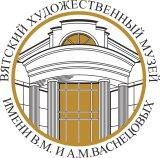 Вятский художественный музей имени В. М. и А. М. Васнецовыхул. Карла Маркса, д. 70, г. Киров (обл.), 610000телефон 8 (8332) 22-50-74_________________________________________________________________________________________________________________________План мероприятий с 01 декабря 2021 года по 15 января 2022 годаСоставила: Питиримова Д.С., и. о. зав. отделом проектно-коммуникативной деятельностиТел.: 22-50-74 (доб.225)Дата проведенияВремя проведенияМестопроведенияНаименованиемероприятияНаименованиемероприятияКраткая аннотация мероприятияМероприятияМероприятияМероприятияМероприятияМероприятияМероприятия2, 9, 16 декабря202117:00Филиал «Дом-музей художника Н. Н. Хохрякова», Копанский пер., 4. тел.: 22-50-72Арт-пауза по выставке«В мастерской художника». Экспресс-викторина.Экскурсия-разговор о жизни и творчестве Николая Николаевича Хохрякова. Участники узнают основные даты и значимые периоды жизни и творчества вятского художника. Самые внимательные смогут поучаствовать в викторине и получить памятный приз.Экскурсия-разговор о жизни и творчестве Николая Николаевича Хохрякова. Участники узнают основные даты и значимые периоды жизни и творчества вятского художника. Самые внимательные смогут поучаствовать в викторине и получить памятный приз.4, 5, 11, 12, 18, 19, 25, 26 декабря 20218, 9, 15января 202215:00Художественный музей, ул. К. Маркса, 70.тел.: 22-50-74Арт-паузы выходного дня по постоянной экспозиции и временным выставкамВ рамках арт-пауз выходного дня у посетителей Вятского художественного музея есть возможность познакомиться с произведениями искусства в рамках постоянной экспозиции, временных выставок. Арт-пауза – это краткое обзорное знакомство с выставкой, продолжительностью 20-30 минут. Вход по билетам на выставку.В рамках арт-пауз выходного дня у посетителей Вятского художественного музея есть возможность познакомиться с произведениями искусства в рамках постоянной экспозиции, временных выставок. Арт-пауза – это краткое обзорное знакомство с выставкой, продолжительностью 20-30 минут. Вход по билетам на выставку.4, 5, 11, 12, 18, 19, 25, 26 декабря 20218, 9, 15января 202215:00Экспозиционный и Выставочный отдел (Выставочный зал), ул. Карла Либкнехта, 71. тел.:22-50-71Экскурсии выходного дняЭкскурсии по временным текущим выставкам проводит сотрудник выставочного зала. В декабре-январе – это юбилейная выставка Пестовой-Целищевой Л. А. «Дорога длиною в жизнь»; всероссийский историко-краеведческий проект «Арт-география России», персональная выставка Ведерникова Б. А.Экскурсии по временным текущим выставкам проводит сотрудник выставочного зала. В декабре-январе – это юбилейная выставка Пестовой-Целищевой Л. А. «Дорога длиною в жизнь»; всероссийский историко-краеведческий проект «Арт-география России», персональная выставка Ведерникова Б. А.5 декабря2, 16 декабря, 13 января202115:0018:00Художественный музей, ул. К. Маркса, 70.тел.: 22-50-74Кураторские экскурсии по выставке «Михаил Демидов. Художник. Время. Люди»Кураторские экскурсии Ольги Владимировны Крупиной знакомят с творчеством одного из самых ярких мастеров изобразительного искусства Вятки М. А. Демидова (1885-1929) и его учеников. Кураторская экскурсия – это возможность узнать из уст куратора, как формировалась выставка Михаила Демидова, каким образов отбирались работы, а также погрузиться в историю каждого отдельного экспоната через призму кураторского видения.Кураторские экскурсии Ольги Владимировны Крупиной знакомят с творчеством одного из самых ярких мастеров изобразительного искусства Вятки М. А. Демидова (1885-1929) и его учеников. Кураторская экскурсия – это возможность узнать из уст куратора, как формировалась выставка Михаила Демидова, каким образов отбирались работы, а также погрузиться в историю каждого отдельного экспоната через призму кураторского видения.11 декабря202113:00Художественный музей, ул. К. Маркса, 70.тел.: 22-50-74Лекция «Музеи «обычные» и «необычные»Зрителям предстоит совершить увлекательное путешествие по разным странам мира, посетить удивительные музеи Дании и Норвегии, Мексики и Испании, Финляндии и Японии и, конечно, России. Услышать необычные истории о самых невероятных экспонатах, одни из которых легко разрушаются, но именно в этой недолговечности скрыта их красота, а другие расположены в необычных выставочных пространствах — например, в то время, когда посетители этого музея будут проходить по его экспозициям, они будут носить специальную одежду, которую носят эскимосы.Лектор: Оксана Викторовна Гирфанова – заместитель директора Вятского художественного музея, кандидат педагогических наук, искусствовед.Зрителям предстоит совершить увлекательное путешествие по разным странам мира, посетить удивительные музеи Дании и Норвегии, Мексики и Испании, Финляндии и Японии и, конечно, России. Услышать необычные истории о самых невероятных экспонатах, одни из которых легко разрушаются, но именно в этой недолговечности скрыта их красота, а другие расположены в необычных выставочных пространствах — например, в то время, когда посетители этого музея будут проходить по его экспозициям, они будут носить специальную одежду, которую носят эскимосы.Лектор: Оксана Викторовна Гирфанова – заместитель директора Вятского художественного музея, кандидат педагогических наук, искусствовед.11 декабря202116:00Экспозиционный и Выставочный отдел (Выставочный зал), ул. Карла Либкнехта, 71. тел.: 22-50-71Концерт саксофонной музыки от Александра СаковцаВ рамках программы «Музыкальная гостиная» известный кировский музыкант Александр Саковец порадует слушателей концертом саксофонной музыки.  Саксофон – один из самых интригующих и томных музыкальных инструментов. Музыка удивительным образом влияет на наше состояние души. Она способна повысить настроение, расслабить и успокоить, или, наоборот, зарядить бодростью и энергией. Выставочный зал станет идеальной площадкой, чтобы погрузиться в эту музыку.В рамках программы «Музыкальная гостиная» известный кировский музыкант Александр Саковец порадует слушателей концертом саксофонной музыки.  Саксофон – один из самых интригующих и томных музыкальных инструментов. Музыка удивительным образом влияет на наше состояние души. Она способна повысить настроение, расслабить и успокоить, или, наоборот, зарядить бодростью и энергией. Выставочный зал станет идеальной площадкой, чтобы погрузиться в эту музыку.18 декабря 202117:00Экспозиционный и Выставочный отдел (Выставочный зал), ул. Карла Либкнехта, 71. тел.: 22-50-71Музыкальный вечер. Александра Балыбердина & Станислав ХусаиновВ Выставочном зале состоится концерт вокалистки Александры Балыбердиной и Станислава Хусаинова – известного кировского композитора и виртуоза фортепиано. В пространстве выставки «Блюз над Парижем» будет исполнен репертуар, включающий в себя французские песни. Выставка «Блюз над Парижем» - печатная графика Огюста Ренуара, Пабло Пикассо и Андре Массона., которые объединены одним городом – Париж.В Выставочном зале состоится концерт вокалистки Александры Балыбердиной и Станислава Хусаинова – известного кировского композитора и виртуоза фортепиано. В пространстве выставки «Блюз над Парижем» будет исполнен репертуар, включающий в себя французские песни. Выставка «Блюз над Парижем» - печатная графика Огюста Ренуара, Пабло Пикассо и Андре Массона., которые объединены одним городом – Париж.25 декабря202116:00Экспозиционный и Выставочный отдел (Выставочный зал), ул. Карла Либкнехта, 71. тел.: 22-50-71Предновогодний концерт Константина Юдичева «Песни из кино»Известный кировский музыкант Константин Юдичев – частый гость Выставочного зала – исполнит для горожан песни о зиме, празднике и ощущении приближающегося Нового года. В пространстве музея прозвучат произведения разных жанров, объединенные тематикой Нового года.Известный кировский музыкант Константин Юдичев – частый гость Выставочного зала – исполнит для горожан песни о зиме, празднике и ощущении приближающегося Нового года. В пространстве музея прозвучат произведения разных жанров, объединенные тематикой Нового года.8 января202216:00Экспозиционный и Выставочный отдел (Выставочный зал), ул. Карла Либкнехта, 71. тел.: 22-50-71Концерт Вокального ансамбля «PRIMA»Вокальный ансамбль «PRIMA», лауреат региональных, всероссийских и международных конкурсов, подготовил для гостей Выставочного зала прекрасный подарок к Рождеству. В пространстве выставки Ведерникова Б. А. Они исполнят известные и любимые песни – современные обработки из кинофильмов, духовную музыку вятских композиторов, мировые хиты с музыкальным сопровождением и a’capella. Состав ансамбля: Никита Рыбаков, Валентина Шабалина, Ольга Полякова, Юлия РодыгинаВокальный ансамбль «PRIMA», лауреат региональных, всероссийских и международных конкурсов, подготовил для гостей Выставочного зала прекрасный подарок к Рождеству. В пространстве выставки Ведерникова Б. А. Они исполнят известные и любимые песни – современные обработки из кинофильмов, духовную музыку вятских композиторов, мировые хиты с музыкальным сопровождением и a’capella. Состав ансамбля: Никита Рыбаков, Валентина Шабалина, Ольга Полякова, Юлия Родыгина15 января202216:00Экспозиционный и Выставочный отдел (Выставочный зал), ул. Карла Либкнехта, 71. тел.: 22-50-71Концерт Константина ЮдичеваВ пространстве выставки Ведерникова Б. А. известный кировский музыкант Константин Юдичев исполнит песни на стихи знаменитых поэтов: Сергея Есенина, Николая Заболоцкого, Бориса Пастернака, Роберта Рождественского и др., под гитару.В пространстве выставки Ведерникова Б. А. известный кировский музыкант Константин Юдичев исполнит песни на стихи знаменитых поэтов: Сергея Есенина, Николая Заболоцкого, Бориса Пастернака, Роберта Рождественского и др., под гитару.Специальные программыСпециальные программыСпециальные программыСпециальные программыСпециальные программыСпециальные программы3 декабря2021Художественный музей, ул. К. Маркса, 70, тел.: 22-50-74Акция «Музей для всех!», в рамках дня инклюзииАкция «Музей для всех!», в рамках дня инклюзии«Музей для всех!» – это Всероссийская инклюзивная акция, в рамках которой пройдут мероприятия для посетителей с инвалидностью, их семей, друзей и всех желающих. Акция стремится привлечь внимание широкой общественности к значимости равноправного участия всех людей в культурной жизни. Во время акции «Музей для всех!» детская аудитория сможет посетить выставку «Книжкины картинки», а взрослая – «Русское искусство XVIII-XIX веков»3, 10, 17, 24 декабря 202117:00Филиал «Дом-музей художника Н. Н. Хохрякова»,Копанский пер., 4. тел.: 22-50-72Творческая мастерская для детейТворческая мастерская для детейПод руководством музейного педагога Светланы Ардашевой участники создадут зимние композиции в технике гуашевой живописи. Участие в мастерской обязательно по предварительной записи. 4, 11, 18 декабря 202116:00Филиал «Дом-музей художника Н. Н. Хохрякова»,Копанский пер., 4. тел.: 22-50-72Спектакль театра теней «Маленький Дед Мороз»Спектакль театра теней «Маленький Дед Мороз»Сотрудница дома-музея Анастасия Корнеева познакомит посетителей с особенностями театра теней. Театр теней – это возможность превратить в сказку невероятную новогоднюю историю. Полное погружение в процесс создания мини-спектакля способно развить фантазию и воображение у детей. А радость совместного творчества может сплотить и целую семью, поэтому возраст участников не ограничен. Места ограничены, обязательна предварительная запись.4 декабря202116:00Экспозиционный и Выставочный отдел (Выставочный зал), ул. Карла Либкнехта, 71. тел.: 22-50-71Мастер-класс по скульптурной лепке из пластилинаМастер-класс по скульптурной лепке из пластилинаВ пространстве действующей выставки «Длинною в жизнь» все участники создадут творческую работу под руководством автора оригинальной интерьерной скульптуры Коробовой Валерии. Мастер-класс включает все основные этапы: поиск идеи, продумывание композиции, работу с референсами, создание каркаса и лепку самого персонажа. Итог – объёмная скульптура в мягком материале. Мастер-класс подходит для взрослых и детей, специальных навыков скульптурной лепки не требуется.5, 12, 19, 26,30 декабря2021 и 9 января202216:00Экспозиционный и Выставочный отдел (Выставочный зал),ул. Карла Либкнехта, 71. тел.: 22-50-71Песочный спектакль «Зимняя сказка»Песочный спектакль «Зимняя сказка»Зрителю представится возможность взглянуть на необычный спектакль, в котором песок служит театральной декорацией, средой, которую актеры могут изменить, используя сам песок и декоративные предметы. В пространстве текущей выставки педагог-художник Анна Копылова познакомит участников с техникой создания песчаных рисунков. Спектакль рассчитан для взрослых и детей (от 6 лет).23 декабря 202116:00Экспозиционный и Выставочный отдел (Выставочный зал), ул. Карла Либкнехта, 71. тел.: 22-50-71Мастер-класс по созданию ёлочной игрушки в технике ватного папье-машеМастер-класс по созданию ёлочной игрушки в технике ватного папье-машеМастер-класс включает экскурсию по выставке Любови Пестовой-Целищевой «Дорога длиною в жизнь» и создание ёлочной игрушки. Художник по текстилю Наталья Новосвитная познакомит участников с техникой ватного папье-маше и особенностями создания новогодних украшений в этой технике. Мастер-класс рассчитан на людей любого возраста.6 января 202216:00Экспозиционный и Выставочный отдел (Выставочный зал), ул. Карла Либкнехта, 71. тел.: 22-50-71Песочный спектакль «Рождественский сочельник»Песочный спектакль «Рождественский сочельник»В пространстве персональной выставки Ведерникова Б. А. педагог-художник Анна Копылова покажет песочный спектакль. Особенность такой постановки – это песок в качестве театральной декорации, с ним же и взаимодействуют актеры.  Также участники смогут познакомиться с техникой песчаных рисунков.  Спектакль рассчитан для взрослых и детей (от 6 лет).Выставочная деятельностьВыставочная деятельностьВыставочная деятельностьВыставочная деятельностьВыставочная деятельностьВыставочная деятельность1 декабря 2021 – 15 января 2022Филиал «Дом-музей художника Н. Н. Хохрякова», Копанский пер., 4. тел.: 22-50-72Выставка «В мастерской художника»Выставка «В мастерской художника»«В мастерской художника» — это более 70 живописных и графических работ Николая Хохрякова, Ивана Шишкина, Аполлинария Васнецова, а также европейских художников XIX века из коллекции Вятского художественного музея имени В.М. и А.М. Васнецовых.  Экспозиция раскрывает методы работы художника на натуре и процесс создания пленэрных пейзажей. Выставка открыта с 3 сентября.1 декабря2021 – 15января 2022Художественный музей, ул. К. Маркса, 70.тел.: 22-50-74Выставка «Михаил Демидов. Художник. Время. Люди»Выставка «Михаил Демидов. Художник. Время. Люди»В экспозицию выставки вошло более ста живописных и графических произведений известного вятского художника М. А. Демидова (1885-1929) и его учеников из собрания музея. Выставка открыта 15 октября1 декабря2021 – 15января 2022Художественный музей, ул. К. Маркса, 70. тел.: 22-50-74Выставка «Книжкины картинки» Евгений Чарушин в кругу друзей и последователей. К 120-летию со дня рождения художникаВыставка «Книжкины картинки» Евгений Чарушин в кругу друзей и последователей. К 120-летию со дня рождения художникаВыставка посвящена искусству оформления детской книги XX века на примере творчества известных отечественных художников-иллюстраторов. Представлены различные этапы оформления искусства детской книжной иллюстрации: подготовительные рисунки, оригинальные эскизы и печатные листы. В экспозицию войдут более семидесяти произведений 14-ти авторов из собрания музея. Выставка открыта 24 ноября.1 декабря 2021 – 5 декабря2021Экспозиционный и Выставочный отдел (Выставочный зал), ул. Карла Либкнехта, 71, тел.:22-50-71Юбилейная выставка Пестовой-Целищевой Л. А. «Дорога длиною в жизнь»Юбилейная выставка Пестовой-Целищевой Л. А. «Дорога длиною в жизнь»На юбилейной выставке представлены работы члена Союза художников России, талантливого графика, дизайнера, педагога, участника российских и международных выставок – Любови Пестовой-Целищевой. Дополняют экспозицию работы молодого поколения семьи Пестовых-Целищевых. Основные темы выставочного проекта – историко-краеведческие изыскания, дизайн и современное искусство, культурная и семейная преемственность.Выставка открыта 11 ноября.1 декабря 2021 – 5 декабря 2021Экспозиционный и Выставочный отдел (Выставочный зал), ул. Карла Либкнехта.71, тел.: 22-50-71Всероссийский историко-краеведческий проект «Арт-география России»Всероссийский историко-краеведческий проект «Арт-география России»Арт-География России – передвижная выставка. произведений, включенных в Энциклопедию «Арт-География России». Она состоит из 85-ти томов, в соответствии с числом субъектов РФ. В каждом томе энциклопедии публикуются произведения, представляющие уникальные этнические, культурологические, исторические, архитектурные или ландшафтные особенности данного региона России. Все произведения сопровождаются кратким историко-краеведческим эссе, рассказывающим широкой аудитории об известных и малоизвестных исторических фактах, проиллюстрированных в произведении.Выставка открыта 24 ноября.15 декабря 2021 – 15 января 2022Экспозиционный и Выставочный отдел (Выставочный зал), ул. Карла Либкнехта, 71. тел.: 22-50-71Персональная выставка Ведерникова Б. А.Персональная выставка Ведерникова Б. А.Выставка члена Московского союза художников и Союза художников России Бориса Александровича Ведерникова – это произведения художника последних 20 лет, выполненные в технике масляной живописи, которые воспевают красоту русских деревень, природу родного края, трогательный быт ушедшей эпохи. Выставка открыта с 15 декабря